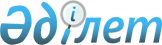 Об утверждении Правил проведения Национальным Банком Республики Казахстан операций РЕПО и обратного РЕПО с государственными ценными бумагами Республики Казахстан
					
			Утративший силу
			
			
		
					Постановление Правления Национального Банка Республики Казахстан от 3 июля 1999 года N 160. Зарегистрирован в Министерстве юстиции Республики Казахстан 12.08.99г. за N 867. Утратило силу - постановлением Правления Национального Банка Республики Казахстан от 5 февраля 2007 года N 10 (вводится в действие по истечении 14 дней со дня гос. регистрации)



      


Постановление Правления Национального Банка Республики Казахстан от 3 июля 1999 года N 160 утратило силу - постановлением Правления Национального Банка Республики Казахстан от 5 февраля 2007 года 


 N 10 


 (вводится в действие по истечении 14 дней со дня гос. регистрации).



      В целях дальнейшего развития вторичного рынка государственных ценных бумаг Правление Национального Банка Республики Казахстан постановляет: 



      1. Утвердить прилагаемые Правила проведения Национальным Банком Республики Казахстан операций РЕПО и обратного РЕПО с государственными ценными бумагами Республики Казахстан и ввести в действие со дня государственной регистрации в Министерстве юстиции Республики Казахстан. 



      2. Юридическому департаменту (Сизова С.И.) совместно с Департаментом монетарных операций (Альжанов Б.А.) зарегистрировать настоящее постановление и Правила проведения Национальным Банком Республики Казахстан операций РЕПО и обратного РЕПО с государственными ценными бумагами Республики Казахстан в Министерстве юстиции Республики Казахстан. 



      3. Со дня введения в действие настоящего постановления и утвержденных Правил признать утратившими силу постановления Правления Национального Банка Республики Казахстан от 28 марта 1996 года № 78 "О Правилах проведения операций РЕПО и обратного РЕПО с государственными ценными бумагами Республики Казахстан", от 20 февраля 1998 года № 69 "Об утверждении изменений и дополнений в Правила проведения операций РЕПО и обратного РЕПО с государственными ценными бумагами Республики Казахстан", от 3 марта 1998 года № 70 "Об утверждении изменений и дополнений в Правила проведения операций РЕПО и обратного РЕПО с государственными ценными бумагами Республики Казахстан". 



      4. Департаменту монетарных операций (Альжанов Б.А.) в двухнедельный срок со дня государственной регистрации в Министерстве юстиции Республики Казахстан довести настоящее постановление и Правила проведения Национальным Банком Республики Казахстан операций РЕПО и обратного РЕПО с государственными ценными бумагами Республики Казахстан до сведения областных филиалов Национального Банка Республики Казахстан и банков второго уровня. 



      5. Контроль за исполнением настоящего постановления возложить на заместителя Председателя Национального Банка Республики Казахстан Кудышева М.Т. 




 



      Председатель 




                                     Утверждено

                                      постановлением Правления

                                      Национального Банка

                                      Республики Казахстан

                                      от 3 июля 1999 г. № 160




 



                Правила проведения Национальным Банком 



                 Республики Казахстан операций РЕПО и 



               обратного РЕПО с государственными ценными 



                     бумагами Республики Казахстан 




 



      Настоящие Правила определяют механизм осуществления Национальным Банком Республики Казахстан (далее - Национальный Банк) и профессиональным участником рынка ценных бумаг Республики Казахстан операций РЕПО и обратного РЕПО с государственными ценными бумагами Республики Казахстан. 




 



            I. Основные понятия, применяемые в настоящих Правилах 




 



      1. "Ценные бумаги" - государственные ценные бумаги Республики Казахстан. 



      2. "Контрагенты" - Первичные Дилеры и Инвесторы, являющиеся профессиональными участниками рынка ценных бумаг, имеющие лицензию I или II категории, выданную Национальной Комиссией Республики Казахстан по ценным бумагам. 



      3. "Операция РЕПО" - операции безотзывного РЕПО и отзывного РЕПО. 



      4. "Операция безотзывного РЕПО" - финансовая операция, состоящая из двух частей: в первой части (открытие операции РЕПО) Национальный Банк (продавец) продает ценные бумаги Контрагенту (покупателю) с обязательством участников во второй части (закрытие операции РЕПО): Национального Банка - выкупить данные или иные годные к замещению ценные бумаги, а покупателя - возвратить их обратно Национальному Банку в обмен на деньги в срок, оговоренный сторонами. 



      5. "Операция отзывного РЕПО" - финансовая операция, состоящая из двух частей: в первой части (открытие операции РЕПО) Национальный Банк (продавец) продает ценные бумаги Контрагенту (покупателю) с обязательством участников во второй части (закрытие операции РЕПО): Национального Банка - выкупить данные или иные годные к замещению ценные бумаги, а покупателя - возвратить их обратно Национальному Банку в обмен на деньги в срок, оговоренный сторонами, с правом Контрагента уменьшить срок закрытия РЕПО, но не ранее, чем через три рабочих дня после заключения сделки, с одновременным изменением ставки вознаграждения (интереса) по согласованию с Национальным Банком. 



      6. "Операция обратного РЕПО" - финансовая операция, состоящая из двух частей: в первой части (открытие обратного РЕПО) Национальный Банк (покупатель) покупает ценные бумаги у Контрагента (продавца) с обязательством участников во второй части (закрытие обратного РЕПО): Контрагента - выкупить данные или иные годные к замещению ценные бумаги, а Национального Банка - возвратить их обратно в обмен на деньги в срок, оговоренный сторонами. 



      7. "Продавец" - Национальный Банк или Контрагент, продающий ценные бумаги при осуществлении операций РЕПО и обратного РЕПО. 



      8. "Покупатель" - Национальный Банк или Контрагент, покупающий ценные бумаги при осуществлении операций РЕПО и обратного РЕПО. 



      9. "Дата открытия операции РЕПО или обратного РЕПО" - день перевода денег с банковского счета Покупателя на банковский счет Продавца и перемещения ценных бумаг со счета и/или субсчета "депо" Продавца на счет и/или субсчет "депо" Покупателя. 



      10. "Дата закрытия операции РЕПО или обратного РЕПО" - день перевода денег с банковского счета Продавца на банковский счет Покупателя и перемещения ценных бумаг со счета и/или субсчета "депо" Покупателя на счет и/или субсчет "депо" Продавца. 



      11. "Замещение" - право Покупателя при наступлении даты закрытия 

операции РЕПО заменить ценные бумаги, проданные ему в день открытия 

операции РЕПО, другими ценными бумагами на условиях, определенных 

настоящими Правилами.

     12. "Цена открытия операции РЕПО и обратного РЕПО" - цена, по которой 

ценные бумаги в дату открытия перемещаются от Продавца к Покупателю. 

     13. "Цена закрытия операции РЕПО и обратного РЕПО" - цена, по которой 

ценные бумаги в дату закрытия возвращаются (перемещаются) от Покупателя к 

Продавцу.

     14. "Электронное поручение "депо" - электронный образ поручения 

"депо", имеющий силу поручения "депо", оформленного на бумажном носителе.

     15. "Ставка РЕПО" - ставка вознаграждения (интереса) по операциям 

РЕПО и обратного РЕПО, устанавливаемая Советом директоров Национального 

Банка с учетом рекомендаций Технического Комитета по денежно-кредитной и 

валютной политике Национального Банка. 

                             II. Общие положения 

     16. Национальный Банк осуществляет аукционные и внеаукционные 

операции РЕПО и обратного РЕПО.

 



      17. Для проведения внеаукционных операций РЕПО и обратного РЕПО Контрагент должен заключить с Национальным Банком Соглашение о стандартных условиях и терминах, используемых для осуществления операций на вторичном рынке государственных ценных бумаг. 



      18. В случае отзыва Национальной Комиссией Республики Казахстан по ценным бумагам у Контрагента лицензии I или II категории Национальный Банк вправе в одностороннем порядке расторгнуть Соглашение о стандартных условиях и терминах, используемых для осуществления операций на вторичном рынке государственных ценных бумаг. 



      19. Аукционные операции РЕПО и обратного РЕПО проводятся Национальным Банком с Первичными Дилерами. В случае расторжения Договора о выполнении функций Первичного Дилера по обслуживанию операций с государственными ценными бумагами Первичный Дилер считается неправомочным заключать аукционные операции РЕПО и обратного РЕПО с Национальным Банком. 



      20. Сделки РЕПО и (или) обратного РЕПО заключаются на срок от одного дня и более. Количество дней в году принимается равным 364 дням. Закрытие операции РЕПО и (или) обратного РЕПО должно быть проведено не позднее, чем за пять дней до даты погашения ценных бумаг, являющихся объектом РЕПО. Цена закрытия операций РЕПО и обратного РЕПО определяется с учетом ставки 

РЕПО и состояния финансового рынка. 

     21. Национальный Банк и Контрагент не вправе пересматривать условия 

сделки безотзывного РЕПО и обратного РЕПО в течение срока их действия. В 

течение срока операций РЕПО и обратного РЕПО Покупатель вправе 

распоряжаться ценными бумагами, являющимися объектом операций РЕПО.

     22. При уменьшении срока операции отзывного РЕПО ставка 

пересчитывается по следующей формуле:

              Д1        (T2/T1)

Д2 = (( 1 +  ----/100)           -1)*100,

            Т2/Т1

     где Д2 - ставка, пересчитываемая при уменьшении срока операции 

отзывного РЕПО (в процентах);

     Д1 - первоначально оговоренная ставка РЕПО (в процентах);

     Т2 - новый срок операции отзывного РЕПО (в днях);

     Т1 - первоначально оговоренный срок операции отзывного РЕПО (в днях).

     Уведомление о прерывании операции отзывного РЕПО принимается 

Национальным Банком до 16 часов местного времени.

 



      23. В день закрытия РЕПО Покупатель вправе на основании письменного соглашения, заключенного с Продавцом по форме, установленной в приложении № 1 к настоящим Правилам, заменить ценные бумаги, проданные ему при открытии РЕПО, другими ценными бумагами, аналогичными по виду, которые должны иметь доходность к погашению на дату закрытия РЕПО не менее, чем доходность к погашению ценных бумаг, проданных ему при открытии РЕПО, и срок погашения не более, чем срок погашения ценных бумаг, проданных ему при открытии РЕПО. 



      24. В случае, если объектом операций РЕПО являются процентные ценные бумаги, предусматривающие выплату вознаграждения (интереса) в течение срока проведения операции РЕПО, оговоренного сторонами, Покупатель обязуется перечислить на банковский счет Продавца сумму вознаграждения (интереса) в соответствии с дополнительным соглашением, заключенным между Продавцом и Покупателем по форме, установленной в приложении № 2 к настоящим Правилам. 



      25. Стороны обязаны соблюдать условия операций РЕПО и обратного РЕПО и перечислять друг другу ценные бумаги и деньги в размерах и в сроки, согласованные в этих условиях. 



      26. Сторона, нарушившая сроки платежей, установленных условиями операций РЕПО и обратного РЕПО, выплачивает штраф другой Стороне в размере ставки рефинансирования Национального Банка, установленной на день платежа, за каждый день просрочки платежа. В случае несвоевременного перечисления суммы штрафа начисляется пеня в размере 0,5 процента от суммы штрафа за каждый день просрочки платежа. Уплата пени не освобождает нарушившую сторону от выплаты штрафа. 



      27. Сторона, нарушившая сроки перемещения ценных бумаг, установленных условиями операций РЕПО и обратного РЕПО, выплачивает штраф другой Стороне в размере ставки рефинансирования Национального Банка, установленной на день перемещения, за каждый день просрочки платежа. В случае несвоевременного перечисления суммы штрафа начисляется пеня в размере 0,5 процента от суммы штрафа за каждый день просрочки платежа. Уплата пени не освобождает нарушившую сторону от выплаты штрафа. 



      28. Уплата пени и штрафа не освобождает нарушившую сторону от выполнения своих обязательств по заключенной операции РЕПО или обратного РЕПО. 




 



            III. Порядок проведения Национальным Банком 



              аукционных и внеаукционных операций РЕПО 



                         или обратного РЕПО 




 



      29. Условия проведения аукционов операций РЕПО или обратного РЕПО Национальный Банк доводит до Первичных Дилеров за три рабочих дня до начала проведения очередного аукциона операций РЕПО или обратного РЕПО через электронную систему передачи данных (приложение № 3 к настоящим Правилам). 



      30. В день проведения аукциона операций РЕПО или обратного РЕПО до одиннадцати часов по местному времени Первичные Дилеры подают заявки в автоматическом режиме от своего имени и за свой счет и (или) по поручению Инвестора и за его счет (приложение № 4 к настоящим Правилам). В случае технической невозможности передачи заявки через электронную систему передачи данных допускается передача таких заявок на бумажных носителях. При этом заявки должны быть составлены по форме, установленной приложением № 4 к настоящим Правилам. Заявки, не соответствующие форме, установленной приложением № 4 к настоящим Правилам, и условиям аукциона операций РЕПО, возвращаются Первичному Дилеру. 



      31. В 11 часов местного времени принятые заявки обобщаются уполномоченным лицом Национального Банка в сводную ведомость по форме, установленной приложением № 5 к настоящим Правилам. Сводная ведомость представляется заместителю Председателя Национального Банка для принятия решения. 



      32. При проведении операций РЕПО и обратного РЕПО аукционным методом Национальный Банк самостоятельно устанавливает цену открытия РЕПО, а при заключении операций РЕПО и обратного РЕПО внеаукционным методом цена открытия РЕПО устанавливается по взаимному согласию сторон. 



      33. В день проведения аукциона операций РЕПО или обратного РЕПО Национальный Банк и Первичный Дилер до семнадцати часов местного времени заключают Договор аукционного РЕПО по форме, установленной приложением № 6 к настоящим Правилам. Договор аукционного РЕПО составляется в четырех экземплярах, два - на казахском и два - на русском языках, имеющих одинаковую юридическую силу. 



      34. По аукционным операциям РЕПО и обратного РЕПО Первичный Дилер и 

Национальный Банк осуществляют переводы денег с банковского счета Продавца 

на банковский счет Покупателя и перемещение ценных бумаг со счета и/или 

субсчета "депо" Покупателя на счет и/или субсчет "депо" Продавца в 

установленный условиями аукциона срок.

     Председатель Национального Банка 

           Республики Казахстан

                                               Приложение № 1              

"____" _____________ 199__

  (Дата регистрации)

№___________________

 (Номер регистрации)

                  ДОПОЛНИТЕЛЬНОЕ СОГЛАШЕНИЕ №____    

         к сделке РЕПО № ___ от "____" _________199__ г.

            по замещению ценных бумаг по операции РЕПО

     Настоящее дополнительное соглашение РЕПО заключено между  

_______________________________________________________________,

         (наименование участника рынка государственных 

             ценных бумаг и его регистрационный код)

именуемым в дальнейшем "Продавец", с одной стороны, и 

_______________________________________________________________,

     (наименование участника рынка государственных ценных 

               бумаг и его регистрационный код)

именуемым в дальнейшем "Покупатель", с другой стороны. Стороны 

договорились о нижеследующем.

            1. Предмет Дополнительного соглашения 

     1.1. Покупатель обязуется заменить государственные ценные бумаги, 

купленные им, согласно Договору РЕПО от "__"_______ 19__ г., следующими 

бумагами: 

     - номер и дата эмиссии________________; 

     - количество ценных бумаг_____________; 

     - цена закрытия составляет____________; 

     - доходность к погашению _____________; 

     - срок до погашения___________________; 

     - накопленный купон___________________. 

     При этом доходность к погашению на дату закрытия РЕПО должна быть не 

менее, чем доходность к погашению ценных бумаг, проданных Покупателю при 

открытии РЕПО, и срок погашения не более, чем срок погашения ценных бумаг, 

проданных Покупателю при открытии РЕПО. 

     1.2. В дату закрытия РЕПО Продавец обязуется, согласно Договору 

№_____ 

от "___" _______ 19__ г., выкупить государственные ценные бумаги, 

указанные 

в пункте 1.1. настоящего Дополнительного соглашения.

                    2. Дополнительные условия 

     2.1. Условия сделки РЕПО №___ от "___" ______ 19__ года остаются 

неизменными в части, не измененной настоящим Дополнительным соглашением.

     2.2. Настоящее Дополнительное соглашение составлено в четырех 

экземплярах - два на казахском и два на русском языках, имеющих одинаковую 

юридическую силу.

                Место нахождения и реквизиты Сторон:

Продавец                         Покупатель    

___________________________      ___________________________               

___________________________      ___________________________               

(юридический адрес)              (юридический адрес)

Первый руководитель              Первый руководитель                       

_______________________          _______________________                   

(подпись руководителя)           (подпись руководителя)

                                         Приложение № 2

"____" _____________ 199__

  (Дата регистрации)

№___________________

 (Номер регистрации)

                   ДОПОЛНИТЕЛЬНОЕ СОГЛАШЕНИЕ №____    

         к сделке РЕПО № ___ от "____" _________ 199__ г.

     Настоящее  Дополнительное соглашение РЕПО заключено между 

______________________________________________________________________,

    (наименование участника рынка государственных ценных бумаг  

                    и его регистрационный код)

именуемым в дальнейшем "Продавец", с одной стороны, и 

______________________________________________________________________,

    (наименование участника рынка государственных ценных бумаг  

                    и его регистрационный код)

именуемым в дальнейшем "Покупатель", с другой стороны, о нижеследующем.

               1. Предмет Дополнительного соглашения

     1.1. Покупатель обязуется в течение срока операции РЕПО переводить на 

банковский счет Продавца все суммы вознаграждения (интереса) по 

государственным ценным бумагам, по которым проводится операция РЕПО, в 

день 

поступления от эмитента в соответствии со следующим расчетом: 

______________________________________________________________________ 

Номер!Дата!Дата     !Количе!Сумма выплаты вознаграждения!Общая

эмис-!эмис!выплаты  !ство  !(интереса) по одной ценной  !сумма

сии  !сии !возна-   !ценных!бумаге (в тенге)            !вознаграж-

     !    !граждения!бумаг !                            !дения

     !    !(интереса)      !                            !(интереса)

______________________________________________________________________     

                   2. Ответственность сторон

     2.1. В случае неисполнения или ненадлежащего исполнения Покупателем 

обязательств, предусмотренных пунктом 1.1. настоящего Дополнительного 

соглашения, Покупатель уплачивает Продавцу неустойку в размере 5 процентов 

от неуплаченной суммы за каждый день просрочки платежа.

                   3. Дополнительные условия

     3.1. Условия сделки РЕПО №___ от "____" ________ 19__ года остаются 

неизменными в части, не измененной настоящим Дополнительным соглашением.

     3.2. Настоящее Дополнительное соглашение составлено в четырех 

экземплярах - два на казахском и два на русском языках, имеющих одинаковую 

юридическую силу.

              Место нахождения и реквизиты Сторон:

Продавец                      Покупатель

___________________________   ___________________________                  

___________________________   ___________________________                  

(юридический адрес)           (юридический адрес)                     

Первый руководитель           Первый руководитель                          

___________________________   ___________________________                  

(подпись руководителя)        (подпись руководителя)

                                           Приложение № 3

"____"_____________ 1999

 __________________

 (исходящий номер)                                                         

                                          Первичным Дилерам

                             СООБЩЕНИЕ

     Национальный Банк Республики Казахстан уведомляет Вас о проведении 

аукциона____________________________ РЕПО №____, который 

                  (вид РЕПО)

состоится "___"_________  199  года со сроком РЕПО "__" дней по следующим 

эмиссиям:

______________________________________________________________________

№/№ ! № эмиссии !  Цена открытия РЕПО  ! Объявленный объем аукциона 

    !           !       тенге          !        РЕПО

    !           !                      !        тенге

______________________________________________________________________     

   На                      общую                     сумму 

______________________________________________________________________

______________________________________________________________________     

                       (цифрами и прописью)

тенге.

     Место проведения аукциона: Национальный Банк Республики Казахстан, 

г. Алматы, мкр-н Коктем-3, дом 21.

     Дата открытия РЕПО: "___"_______ 199__ года до "__" часов "__" 

минут

     Дата закрытия РЕПО: "___"______ 199 года до "__" часов "__" минут

Заместитель Председателя     

Национального Банка                                  

Республики Казахстан

                                                   Приложение N 4

N________________*)                                                        

  исходящий номер

"___"________199__г.

                              ЗАЯВКА  

                  на проведение операции РЕПО с 

             Национальным Банком Республики Казахстан

             по аукциону N_ от "__"______199_г.**)

              тип операции РЕПО _______________**

     Профессиональный участник рынка ценных бумаг, выступающий в качестве 

Первичного Дилера, 

N_____________________________________________________________________

(регистрационный код, полученный в Центральном Депозитарии ценных бумаг)

______________________________________________________________________

 (полное наименование профессионального участника рынка ценных бумаг)

его корреспондентский счет в 

______________________________________________________________________

выражает готовность осуществить за свой счет или по поручению и за счет 

Инвестора __________ ** операцию РЕПО со сроком в _______  дней и с 

закрытием операции РЕПО "__"______199_г. по  следующим номерам эмиссий:

______________________________________________________________________

N  !Регистра!№   !Цена!Цена!Количество государственных!Объем

N/n!ционный !эмис!отк-!зак-!ценных бумаг, предлагаемое!операции РЕПО

   !код уча-!сии !ры- !ры- !участником рынка государ- !(тенге)

   !стника  !    !тия !тия !ственных ценных бумаг     !---------------

   !рынка   !    !РЕПО!РЕПО!                          !при от!при зак-

   !ценных  !    !(тен!(тен!     (штук)               !крытии!рытии

   !бумаг   !    !ге) !ге) !                          !опера-!операции

   !        !    !    !    !                          !ции   !РЕПО

   !        !    !    !    !                          !РЕПО  !

----------------------------------------------------------------------

 1 !   2    !3** ! 4  ! 5**!            6             !  7   !    8

----------------------------------------------------------------------

              Итого:

     Примечание:

     *) - исходящий номер и дата заполняются на основании журнала 

регистрации исходящей корреспонденции Первичного Дилера;

     **) - графа 3 и графа 5 заполняются в соответствии с определенными 

Национальным Банком Республики Казахстан ценовыми условиями для проведения 

аукциона РЕПО.

     Первичный Дилер:

     М.П.      Руководитель Банка -

               Главный бухгалтер:  

                                               Приложение № 5

                          Сводная ведомость     

       поступивших заявок на проведение______________операции РЕПО

                  (эмиссиия №___ от_______________)

             со сроком погашения - ____________________дней

_________________________________________________________

№   !Цена откры!Цена закры!Кол-во заявок !Кол-во государ!

эмис!тия РЕПО  !тия РЕПО  !по данной цене!ственных цен- !     

сии !          !          !закрытия      !ных бумаг     !

---------------------------------------------------------

    !          !          !              !              !     

---------------------------------------------------------

    !  тенге   !  тенге   !              !              !

---------------------------------------------------------     

(продолжение таблицы)

----------------------------------------------------------------------

Нарастающий итог      !Средневзве!Нарастающий итог!Средневзвешенная

----------------------!шенная го-!                !годовая процентная

Кол-во!Объем в размере!довая про-!                !ставка РЕПО в %

гос.  !каждой эмиссии !центная   !------------------------------------

ценных!---------------!ставка    !Объем по всем   !

бумаг !Открытие!Закры-!РЕПО в раз!эмиссиям        !

      !РЕПО    !тие   !резе каж- !------------------------------------

      !        !РЕПО  !дой эмис-и!Открытие!Закры- !

      !        !      !          !РЕПО    !тие    !

      !        !      !          !        !РЕПО   !      

----------------------------------------------------------------------     

штук  ! тенге  !тенге !   %      ! тенге  !тенге  !        %

----------------------------------------------------------------------     

        Итого:     

  Директор Департамента монетарных операций__________     

                                               Приложение № 6

"____" _____________ 1999

 (Дата регистрации)

№________________________

 (Регистрационный номер)

                      ДОГОВОР "РЕПО" №____      

       по заключению ________операции аукционного РЕПО

     Настоящий договор РЕПО заключен между 

___________________________________________________________________,

    (наименование участника рынка государственных ценных бумаг  

                 и его регистрационный код)

именуемым в дальнейшем "Продавец", с одной стороны, и 

___________________________________________________________________,

    (наименование участника рынка государственных ценных бумаг  

                 и его регистрационный код)

именуемым в дальнейшем "Покупатель", с другой стороны, в том, что 

Продавец обязуется продать в срок открытия РЕПО "__"____ 19__ г. 

Покупателю и в срок закрытия РЕПО "__"______ 19__ г. выкупить 

государственные ценные бумаги по ценовым условиям, которые оговорены в 

нижеследующей таблице:

----------------------------------------------------------------------

№/№!№ эмис!Кол-во!Цена от-!Цена за-!       Объем операций

   !сии   !ценных!крытия  !крытия  !----------------------------------

   !      !бумаг ! РЕПО   !РЕПО    !при открытии опе!при закрытии

   !      !      !        !        !рации РЕПО      !операции РЕПО

----------------------------------------------------------------------

   !      ! штук ! %      !   %    !   тенге        !     тенге

----------------------------------------------------------------------

 1 !   2  !  3   !  4     !    5   !      6         !       7

----------------------------------------------------------------------

     Исходя из данных таблицы, общий объем операции РЕПО составляет:

на открытие РЕПО______________________тенге ___________ штук

            (сумма цифрами и прописью)

и на закрытие РЕПО ___________________тенге ___________ штук

            (сумма цифрами и прописью)

              Место нахождения и реквизиты Сторон:

Продавец                       Покупатель 

___________________________    ___________________________                 

___________________________    ___________________________                 

(юридический адрес)             (юридический адрес)              

Первый руководитель            Первый руководитель                         

___________________________    ___________________________

(подпись руководителя)         (подпись руководителя)

     (Специалисты: Склярова И.В.,

                   Цай Л.Г.) 

					© 2012. РГП на ПХВ «Институт законодательства и правовой информации Республики Казахстан» Министерства юстиции Республики Казахстан
				